Politics and Law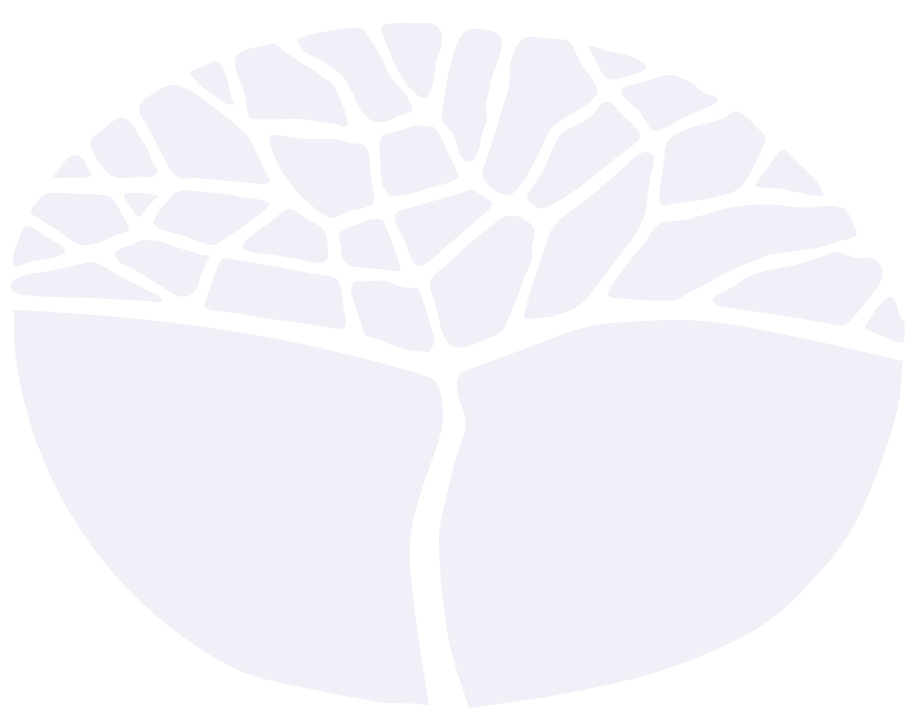 General courseMarking key for the Externally set task  Sample 2016Copyright© School Curriculum and Standards Authority, 2014This document – apart from any third party copyright material contained in it – may be freely copied, or communicated on an intranet, for 
non-commercial purposes in educational institutions, provided that the School Curriculum and Standards Authority is acknowledged as the copyright owner, and that the Authority’s moral rights are not infringed.Copying or communication for any other purpose can be done only within the terms of the Copyright Act 1968 or with prior written permission of the School Curriculum and Standards Authority. Copying or communication of any third party copyright material can be done only within the terms of the Copyright Act 1968 or with permission of the copyright owners.Any content in this document that has been derived from the Australian Curriculum may be used under the terms of the Creative Commons Attribution-NonCommercial 3.0 Australia licenceDisclaimerAny resources such as texts, websites and so on that may be referred to in this document are provided as examples of resources that teachers can use to support their learning programs. Their inclusion does not imply that they are mandatory or that they are the only resources relevant to the course.Politics and LawExternally set task – marking key Explain what is meant by the rule of law.Outline what is meant by majority rule and explain its place within a liberal democracy.Identify two (2) structures or processes that classify Australia as a liberal democracy and discuss each of these.Identify a non-democratic political and legal system/country and discuss how the rule of law is weakened or undermined in that system/country.DescriptionMarksCorrectly identifies and explains three (3) elements associated with the rule of lawOR explains two (2) elements in detail3Identifies two (2) elements associated with the rule of lawOR explains one element2Identifies one (1) element associated with the rule of law OR makes a general statement about the rule of law1Total3Specific content:Specific content:Elements associated with the rule of law could include:Government is subject to the lawNo individual or entity is above the lawRecognised legal proceduresA certain degree of governmental discretion is acceptableMinimises arbitrary coercionMaximises universal submission to equal laws.This list is not exhaustive. Reward any other appropriate response.Elements associated with the rule of law could include:Government is subject to the lawNo individual or entity is above the lawRecognised legal proceduresA certain degree of governmental discretion is acceptableMinimises arbitrary coercionMaximises universal submission to equal laws.This list is not exhaustive. Reward any other appropriate response.DescriptionMarksCorrectly outlines the meaning of majority ruleExplains the place of majority rule within a liberal democracy using appropriate political and legal terminology3Outlines the meaning of majority rule OR identifies the place of majority rule within a liberal democracy2Makes a general statement about majority rule and/or the place of majority rule in a liberal democracy1Total3Specific content:Specific content:Majority rule is the normal working principle of decision making in democracies.Its place within a liberal democracy could include:the majority makes decisions that apply to allthe rights of the minority are not ignored.This list is not exhaustive. Reward any other appropriate response.Majority rule is the normal working principle of decision making in democracies.Its place within a liberal democracy could include:the majority makes decisions that apply to allthe rights of the minority are not ignored.This list is not exhaustive. Reward any other appropriate response.DescriptionMarksCorrectly identifies two (2) structures or processes Discusses each of the two (2) structures or processes identified and makes a link to Australia as a liberal democracy5–6Correctly identifies two (2) structures or processesDiscusses each structure or process in a general way OR makes a general statement about one (1) element and makes some link to Australia as a liberal democracy3–4Identifies one (1) or two (2) structures and processes OR makes a general statement but correct statement about Australia as a liberal democracy1–2Total6Specific content:Specific content:Structures could include: constitutionalismthe executivethe legislature the judiciaryThis list is not exhaustive. Reward any other appropriate response.Processes could include:the parliamentary lawmaking processthe judicial process including appealsa free and fair electoral process.This list is not exhaustive. Reward any other appropriate response.Structures could include: constitutionalismthe executivethe legislature the judiciaryThis list is not exhaustive. Reward any other appropriate response.Processes could include:the parliamentary lawmaking processthe judicial process including appealsa free and fair electoral process.This list is not exhaustive. Reward any other appropriate response.DescriptionMarksIdentifies a non-democratic  political and legal system/country, such as a military dictatorship, theocracy or a one party state Identifies at least two (2) ways that the rule of law is underminedDiscusses how the rule of law is weakened or undermined in the system or country identified 7–8Identifies a non-democratic  political and legal system/countryIdentifies at least two (2) ways that the rule of law is undermined Provides a limited discussion on each way the rule of law is weakened or undermined in the system/country identifiedOR fully discusses at least one (1) way the rule of law is weakened or undermined and makes a general statement about the other element(s) identified5–6Identifies a non-democratic  political and legal system/countryIdentifies one (1) or two (2) ways that the rule of law is undermined Makes general statements how the rule of law is weakened or undermined in the system/country3–4Makes a general statement about a non-democratic political and legal system/country and the rule of law1–2Total8Specific content:Specific content:Ways the rule of law can be undermined in a non-democratic country could include:a lack of independence of the judiciaryelections are compromisedexecutive control of the legislaturethe actions of the police or the military.This list is not exhaustive. Reward any other appropriate response.Ways the rule of law can be undermined in a non-democratic country could include:a lack of independence of the judiciaryelections are compromisedexecutive control of the legislaturethe actions of the police or the military.This list is not exhaustive. Reward any other appropriate response.